В соответствии с Законом Приднестровской Молдавской Республики от 23 ноября 1994 года «О стандартизации» (СЗМР 94-4) с изменениями и дополнением, внесенным законами Приднестровской Молдавской Республики от 22 июля 1999 года № 185-ЗИД (СЗМР 99-3), от 6 апреля 2000 года № 271-ЗИД (СЗМР 00-2), от 4 мая 2000 года № 290-ЗД (СЗМР 00-2), от 10 июля 2002 года № 152-ЗИД-III (САЗ 02-28), от 12 марта 2004 года № 397-ЗИ-III (САЗ 04-11), от 28 декабря 2007 года № 374-ЗД-IV (САЗ 07-53), от 10 апреля 2009 года № 719-ЗД-IV (САЗ 09-15), от 5 апреля 2016 года № 64-ЗИ-VI (САЗ 16-14), Постановлением Верховного Совета Приднестровской Молдавской Республики от 21 мая 2002 года № 584 «О признании рамочной нормой права на территории Приднестровской Молдавской Республики Соглашения «О проведении согласованной политики в области стандартизации, метрологии и сертификации» (с оговоркой) Межгосударственного совета по стандартизации, метрологии и сертификации» (САЗ 02-21), на основании ходатайств ГУП «Институт технического регулирования и метрологии» и Государственной службы связи Приднестровской Молдавской Республики, а также в целях актуализации нормативной базы стандартов            п р и к а з ы в а ю:1. Ввести в действие на территории Приднестровской Молдавской Республики в качестве государственных стандартов Приднестровской Молдавской Республики, следующие межгосударственные стандарты:а) без редакционных изменений:1) ГОСТ 32401-2013 «Топлива авиационные. Метод определения механических примесей»;2) ГОСТ 33300-2015 «Топливо авиационное. Определение окислительной стабильности (метод потенциального остатка)»;б) с редакционными изменениями, соответствующими требованиями законодательства Приднестровской Молдавской Республики:1) ГОСТ ISO 2137-2013 «Нефтепродукты. Смазки пластичные и петролатум. Определение пенетрации конусом»;2) ГОСТ 31873-2012 «Нефть и нефтепродукты. Методы ручного отбора проб»; 3) ГОСТ 32404-2013 «Нефтепродукты. Метод определения содержания в топливе фактических смол выпариванием струей».2. Ввести в действие на территории Приднестровской Молдавской Республики следующие государственные стандарты Приднестровской Молдавской Республики:а) без редакционных изменений:ГОСТ ПМР ГОСТ Р МЭК 793-1-2016 «Волокна оптические. Общие технические требования», гармонизированный c ГОСТ Р МЭК 793-1-93;б) с редакционными изменениями, соответствующими требованиями законодательства Приднестровской Молдавской Республики:1) ГОСТ ПМР ГОСТ Р ИСО 16818-2016 «Проектирование инженерных систем здания. Эффективность использования энергии. Термины и определения», гармонизированный c ГОСТ Р ИСО 16818-2011;2) ГОСТ ПМР ГОСТ Р ИСО 23045-2016 «Проектирование систем обеспечения микроклимата здания. Руководящие указания по оценке энергетической эффективности новых зданий», гармонизированный c ГОСТ Р ИСО 23045-2013;3) ГОСТ ПМР ГОСТ Р 55654-2016 (ИСО 16813:2006) «Проектирование зданий с учетом экологических требований. Внутренняя среда. Общие принципы», гармонизированный c ГОСТ Р 55654-2013;4) ГОСТ ПМР ГОСТ Р 55655-2016 (ИСО 7345:1987) «Тепловая изоляция. Физические величины и определения», гармонизированный c ГОСТ Р 55655-2013; 5) ГОСТ ПМР ГОСТ Р 55656-2016 (ИСО 13790:2008) «Энергетические характеристики зданий. Расчет использования энергии для отопления помещений», гармонизированный c ГОСТ Р 55656-2013.3. В связи с введением в действие подпунктом 2) подпункта б) пункта 1 настоящего Приказа ГОСТ 31873-2012, отменить действие на территории Приднестровской Молдавской Республики ГОСТ ПМР ГОСТ Р 52659-2012 «Нефть и нефтепродукты. Методы ручного отбора проб», введенного в действие Приказом Государственной службы энергетики и жилищно-коммунального хозяйства Приднестровской Молдавской Республики от 1 ноября 2012 года № 304 «О введении в действие нормативных документов по стандартизации на территории Приднестровской Молдавской Республики» (опубликование в газете «Приднестровье» от 14 ноября 2012 года № 242).4. На официальном сайте Министерства регионального развития Приднестровской Молдавской Республики (http://minregion.gospmr.org/) в двухнедельный срок со дня официального опубликования настоящего Приказа разместить тексты либо ссылки на сайты, содержащие тексты введенных стандартов, согласно пунктам 1 и 2 настоящего Приказа.5. Настоящий Приказ вступает в силу со дня, следующего за днем его официального опубликования в газете «Приднестровье».Министр                                                              					        Н.Я. ГлигаМИНИСТЕРУЛ ДЕЗВОЛТЭРИЙРЕЖИОНАЛЕАЛ РЕПУБЛИЧИЙ МОЛДОВЕНЕШТЬ НИСТРЕНЕМИНИСТЕРУЛ ДЕЗВОЛТЭРИЙРЕЖИОНАЛЕАЛ РЕПУБЛИЧИЙ МОЛДОВЕНЕШТЬ НИСТРЕНЕ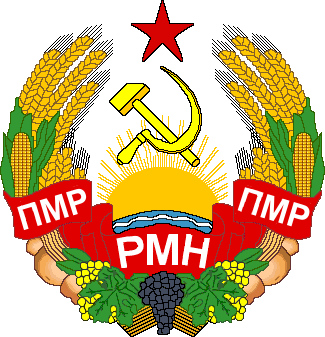 МIНIСТЕРСТВОРЕГIОНАЛЬНОГО РОЗВИТКУПРИДНІСТРОВСЬКОI МОЛДАВСЬКОIРЕСПУБЛІКИ МIНIСТЕРСТВОРЕГIОНАЛЬНОГО РОЗВИТКУПРИДНІСТРОВСЬКОI МОЛДАВСЬКОIРЕСПУБЛІКИ МIНIСТЕРСТВОРЕГIОНАЛЬНОГО РОЗВИТКУПРИДНІСТРОВСЬКОI МОЛДАВСЬКОIРЕСПУБЛІКИ МИНИСТЕРСТВО РЕГИОНАЛЬНОГО РАЗВИТИЯПРИДНЕСТРОВСКОЙ МОЛДАВСКОЙ РЕСПУБЛИКИМИНИСТЕРСТВО РЕГИОНАЛЬНОГО РАЗВИТИЯПРИДНЕСТРОВСКОЙ МОЛДАВСКОЙ РЕСПУБЛИКИМИНИСТЕРСТВО РЕГИОНАЛЬНОГО РАЗВИТИЯПРИДНЕСТРОВСКОЙ МОЛДАВСКОЙ РЕСПУБЛИКИМИНИСТЕРСТВО РЕГИОНАЛЬНОГО РАЗВИТИЯПРИДНЕСТРОВСКОЙ МОЛДАВСКОЙ РЕСПУБЛИКИМИНИСТЕРСТВО РЕГИОНАЛЬНОГО РАЗВИТИЯПРИДНЕСТРОВСКОЙ МОЛДАВСКОЙ РЕСПУБЛИКИМИНИСТЕРСТВО РЕГИОНАЛЬНОГО РАЗВИТИЯПРИДНЕСТРОВСКОЙ МОЛДАВСКОЙ РЕСПУБЛИКИПРИКАЗПРИКАЗПРИКАЗПРИКАЗПРИКАЗПРИКАЗ29 декабря 2016 года29 декабря 2016 года  г. Тирасполь№ 952№ 952О введении в действие и отмене нормативных документов по стандартизации на территорииПриднестровской Молдавской Республики(опубликование в газете «Приднестровье» от 13 января 2017 года № 5) О введении в действие и отмене нормативных документов по стандартизации на территорииПриднестровской Молдавской Республики(опубликование в газете «Приднестровье» от 13 января 2017 года № 5) О введении в действие и отмене нормативных документов по стандартизации на территорииПриднестровской Молдавской Республики(опубликование в газете «Приднестровье» от 13 января 2017 года № 5) 